										Gdańsk, dn. ………………………PROTOKÓŁ 
Z SZACOWANIA WARTOŚCI ZAMÓWIENIA NA PODSTAWIE ANALIZY RYNKUPrzedmiot zamówienia: 
…………………………………………………………………………………………………………………Na potrzeby ( np. sekcji, projektu, itp.):………………………………………………………………………………………………………………….Średnia wartość zamówienia: (………) netto złForma ustalenia wartości zamówienia:…………………………………………………………………………………………………………………....…………………………………………………………………………………………………………………....Data ustalenia wartości zamówienia: ………………………………………………………
Uwagi:1) wartość zamówienia podana w złotych netto,2) Kolorem czerwonym zaznaczyć wybór najkorzystniejszej, wybranej oferty, w odniesieniu do przedmiotu zamówienia.OFERTA NR 1Nazwa dostawcy ( pełne dane z nr. NIP): ……………………………………………………………………………………Oferta (zrzut ekranu lub załącznik w postaci e-mailowej oferty):Koszt transportu: (…) netto złUwagi:……………………………………………………………………………………………………………………………………………………………………………………………………………………………………………………………………………………………………………………………………………………………………………………………………………………………………………………………………………………………………………………………………………………………………………………OFERTA NR 2Nazwa dostawcy ( pełne dane z nr. NIP): ……………………………………………………………………………………Oferta (zrzut ekranu lub załącznik w postaci e-mailowej oferty):Koszt transportu: (…) netto złUwagi:……………………………………………………………………………………………………………………………………………………………………………………………………………………………………………………………………………………………………………………………………………………………………………………………………………………………………………………………………………………………………………………………………………………………………………………OFERTA NR 3Nazwa dostawcy ( pełne dane z nr. NIP): ……………………………………………………………………………………Oferta (zrzut ekranu lub załącznik w postaci e-mailowej oferty):Koszt transportu: (…) netto złUwagi:……………………………………………………………………………………………………………………………………………………………………………………………………………………………………………………………………………………………………………………………………………………………………………………………………………………………………………………………………………………………………………………………………………………………………………………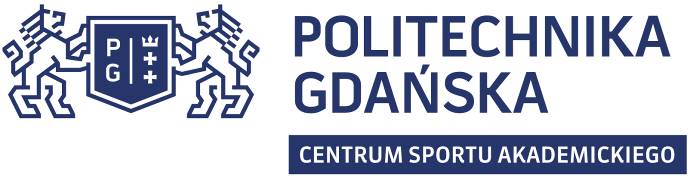 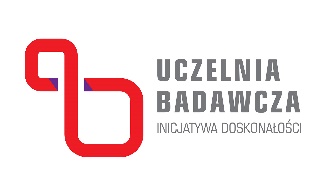 Lp.Przedmiot 
zamówienia
Firma świadcząca usługi/dostawy w zakresie będącym 
przedmiotem zamówienia2)Firma świadcząca usługi/dostawy w zakresie będącym 
przedmiotem zamówienia2)Firma świadcząca usługi/dostawy w zakresie będącym 
przedmiotem zamówienia2)Lp.Przedmiot 
zamówienia
OFERTA 1(…………)OFERTA 2(…………)OFERTA 3
(…………)Lp.Przedmiot 
zamówienia
cena oferty zł netto cena oferty zł netto cena oferty zł netto 1.(………………)2.Koszt przesyłki3.Wartość 
zamówienia1) 
(poz. 1 + poz. 2).....................................................(podpis osoby sporządzającej dokument)